МИНИСТЕРСТВО ОБРАЗОВАНИЯ ИРКУТСКОЙ ОБЛАСТИГОСУДАРСТВЕННОЕ БЮДЖЕТНОЕ ПРОФЕССИОНАЛЬНОЕ ОБРАЗОВАТЕЛЬНОЕ УЧРЕЖДЕНИЕ ИРКУТСКОЙ ОБЛАСТИ «АНГАРСКИЙ ТЕХНИКУМ РЕКЛАМЫ И ПРОМЫШЛЕННЫХ ТЕХНОЛОГИЙ»ПРОГРАММА ПРОФЕССИОНАЛЬНОЙ ПРОБЫ ПО ПРОФЕССИИ09.01.03 Мастер по обработке цифровой информацииг. Ангарск, 2021 г.ПАСПОРТ ПРОГРАММЫ2. ПОЯСНИТЕЛЬНАЯ ЗАПИСКАПроблема самоопределения учащихся школ к профессиональному жизненному этапу в современных социально-экономических условиях становится с каждым днем более актуальной. Современный рынок труда выявил серьезные недостатки в ее решении. Профессиональная проба моделирует элементы конкретного вида профессиональной деятельности, способствует сознательному, обоснованному выбору будущей профессии. Программа профессиональной пробы «Оператор ЭВМ» ориентирует учащихся 8-9-х классов на выбор профессии «Мастер по обработке цифровой информации» и способствует сознательному, обоснованному выбору профессиональной деятельности в соответствии со своими интересами, способностями и возможностями.Цель программы: формирование у обучающихся школ устойчивого интереса к профессии «Мастер по обработке цифровой информации» через освоение видов профессиональной деятельности Задачи программы: 1. Информировать учащихся общеобразовательных школ о профессии «Мастер по обработке цифровой информации»2. Сформировать практические навыки по созданию, воспроизведению презентаций из исходных аудио, визуальных и мультимедийных компонентов средствами персонального компьютераОсобенности организации профессиональной пробыПрофессиональная проба способствует профессиональному самоопределению и активизации творческого потенциала личности учащегося. Профессиональная проба ориентирована на приобретение учащимися опыта профессиональной деятельности через выполнение практических заданий. Характерные особенности профессиональной пробы: диагностика общих и профессиональных компетенций;определение уровня готовности к самостоятельному выполнению практических заданий получение результата на каждом этапе профессиональной пробы;Программа профессиональной пробы является частью программы подготовки квалифицированных рабочих, служащих в соответствии с ФГОС по профессии СПО 09.01.03 Мастер по обработке цифровой информации,Область профессиональной деятельности предусматривает ввод, обработку и демонстрацию цифровой информацииОбъектами профессиональной деятельности являются:персональный компьютер;мультимедийное оборудование Цель освоения программы профессиональной пробы является овладение учащимися видом профессиональной деятельности ввод и обработка цифровой информации, в том числе профессиональными (ПК) и общими (ОК) компетенциями:ПК 01. Подготавливать к работе и настраивать аппаратное обеспечение, периферийные устройства, операционную систему персонального компьютера и мультимедийное оборудование.ПК 02. Выполнять ввод цифровой и аналоговой информации в персональный компьютер с различных носителей.ПК 03. Обрабатывать аудио и визуальный контент средствами звуковых, графических и видео-редакторов.ПК 04. Создавать и воспроизводить видеоролики, презентации, слайд-шоу, медиафайлы и другую итоговую продукцию из исходных аудио, визуальных и мультимедийных компонентов средствами персонального компьютера и мультимедийного оборудования.ОК.01 Понимать сущность и социальную значимость своей будущей профессии, проявлять к ней устойчивый интерес.ОК.02 Организовывать собственную деятельность, исходя из цели и способов ее достижения.ОК.03 Анализировать рабочую ситуацию, оценку и коррекцию собственной деятельности, нести ответственность за результаты своей работы.ОК.04 Осуществлять поиск информации, необходимой для эффективного выполнения профессиональных задач.ОК.05 Использовать информационно-коммуникационные технологии в профессиональной деятельности.ОК.06 Работать в команде, эффективно общаться с коллегами, руководством, клиентами.Ожидаемые результатыС целью овладения указанным видом профессиональной деятельности и соответствующими компетенциями учащийся в ходе освоения профессиональных модулей должен:уметь:управлять файлами данных на локальных, съемных запоминающих устройствах, а также на дисках локальной компьютерной сети и в сети Интернет;создавать и редактировать графические объекты с помощью программ для обработки растровой и векторной графики;обрабатывать аудио, визуальный контент и медиафайлы средствами звуковых, графических и видео-редакторов;создавать презентации, слайд-шоу и другую итоговую продукцию из исходных аудио, визуальных и мультимедийных компонентов;использовать мультимедиа-проектор для демонстрации содержимого экранных форм с персонального компьютера;знать:виды и назначение периферийных устройств, их устройство и принцип действия, интерфейсы подключения и правила эксплуатации;принципы цифрового представления звуковой, графической, видео и мультимедийной информации в персональном компьютере;виды и параметры форматов аудио-, графических, видео- и мультимедийных;назначение, возможности, правила эксплуатации мультимедийного оборудования;графических изображений;Профессиональная проба завершается итоговой аттестацией в форме квалификационного экзамена (Приложение 1).  Представителями экспертов являются специалисты профильных предприятий. По оканчании обучения выдается сертификат установленного образца (Приложение 2).Этапы реализации1 этап - Анкетирование учащихся с целью выявления желания овладеть профессиональным видом деятельности (Приложение 3)2 этап – Информирование учащихся о программе профессиональной пробы «Мастер по обработке цифровой информации»3 этап – Обучение по программе профессиональной пробы «Мастер по обработке цифровой информации»4 этап – Подведение результатов обучения по программе профессиональной пробы «Мастер по обработке цифровой информации»Объем часоввсего – 24 часа, в том числе:теоретическая часть – 4 час;практические занятия – 18 часов;итоговая аттестация (квалификационный экзамен) – 2 часа.Ресурсное обеспечение программыРеализация рабочей программы профессиональной пробы предполагает наличие кабинета информатики и информационных технологий, и кабинета мультимедиа-технологий.Оборудование рабочих мест учебного кабинета информатики и информационных технологий:– компьютерный стол для преподавателя;– компьютерные столы для обучающихся;– комплект учебно-методической документации;– электронные учебники;– электронные видеоматериалы.Технические средства обучения:- компьютеры – 12 шт., - принтер – 1 шт., - сканер -3 шт., - мультимедийный проектор -1 шт.Реализация программы модуля предполагает обязательную учебную практику, которую рекомендуется производить рассредоточеноСистема оценки достижения планируемых результатов освоения программы отражается в аттестационном листе результатов изучения профессиональной пробы по средствам наблюдения за выполнением практического занятия (Приложение 4).3. УЧЕБНЫЙ ПЛАН4. КАЛЕНДАРНЫЙ ГРАФИК УЧЕБНОГО ПРОЦЕССА5. СОДЕРЖАНИЕ ПРОФЕССИОНАЛЬНОЙ ПРОБЫСтруктура профессиональной пробы состоит из одного профессионального модуля:ПМ.01 Ввод и обработка цифровой информацииСПИСОК ЛИТЕРАТУРЫОсновные источники:Богатюк В.А., «Оператор ЭВМ»: учеб. пособие для нач. проф. образования / В.А.Богатюк, Л.Н. Кунгурцева. –  4-е изд., стер. -  М.: Издательский центр «Академия», 2020 – 288 с. Остроух А.В., «Ввод и обработка цифровой информации»: учебник для студ. учреждений сред. проф. образования / А.В.Остроух. – 4-е изд., стер. – М.: Издательский цент «Академия», 2020. – 288 с Острейковский В.А., Полякова И.В. Информатика. Теория и практика: учебное пособие. – М.: Мир и Образование, 2020 г. – 608 с.Интернет – ресурсы:Единая коллекция цифровых образовательных ресурсов [Электронный ресурс]. – Режим доступа: http://school-db.informika.ru/glossary/Информационная безопасность [Электронный ресурс]. – Режим доступа: http://citforum.ru/security/Программа для преобразования медиа-контента для публикации в интернете [Электронный ресурс]. – Режим доступа: http://www.skan.ru/software/n7271_mediacoder.htmlБесплатные антивирусные программы [Электронный ресурс]. – Режим доступа: http://smaik1.narod.ru/antivirus.htmlСайт по охране труда [Электронный ресурс]. – Режим доступа: http://www.ohranatruda.ru/Информационные технологии, информатика [Электронный ресурс]. – Режим доступа: http://technologies.su/Виртуальный компьютерный музей [Электронный ресурс]. – Режим доступа: http://www.computer-museum.ruГБОУ ВО МО «Академия социального управления», 2017 http://xn----jtbibbrldcuew.xn--p1ai/Приложение 1ИТОГОВАЯ АТТЕСТАЦИЯ по профессии «Мастер по обработке цифровой информации»Организация итоговой аттестации по профессиональному модулю Итоговая аттестация является завершающим этапом освоения программы профессиональной пробы «Мастер по обработке цифровой информации». Целью итоговой аттестации является установление готовности учащихся к самостоятельному выполнению профессиональных проб. Форма итоговой аттестации – квалификационный экзамен.Итогом проверки является однозначное решение «вид профессиональной деятельности освоен / не освоен».Время проведения – 2 часа.Формат квалификационного экзамена по профессиональному модулюОценка качества сформированности компетенций по профессии «Мастер по обработке цифровой информации» проводится в форме выполнения практических (практикоориентированных) заданий по принципу «здесь и сейчас».Технология оценивания: сопоставление продемонстрированных параметров деятельности и характеристик продукта деятельности с заданными эталонами и стандартами по критериям.Условия и порядок подготовки к проведению квалификационного экзаменаУсловия: Не менее чем за 2 недели информирование учащегося о проведении экзамена.Не менее чем за 1 неделю разработка задания, критериев оценки, других документов. Не менее чем за 1 день подготовка и проверка рабочего места на наличие и исправность необходимого оборудования, соответствие требованиям охраны труда.Необходимым условием допуска к итоговой аттестации является освоение программы профессиональных проб в полном объеме.Оценка результатов выполнения профессиональной пробы экспертами, из числа педагогических работников техникума. Представителя работодателя.Объектом оценивания на квалификационном экзамене выступает профессиональная компетенция учащегося.Предметом оценивания является соответствие освоенных профессиональных компетенций в разрезе освоения программы профессиональной пробы  Квалификационный экзамен в зависимости от профиля и содержания проводиться в техникумев Лаборатории информационных технологий, где созданы условия, которые максимально приближают оценочные процедуры к будущей профессиональной деятельности учащегося.Порядок: Перед началом квалификационного экзамена с учащимся проводится инструктаж по охране труда и технике безопасности.Подготовка учащимся рабочего места, проверка работы оборудования, ознакомление с регламентом экзамена, заданием.Выполнение учащимся профессиональной пробы.Порядок проведения квалификационного экзаменаВ помещении, где проводится квалификационный экзамен, должна быть подготовлена необходимая документация, материально-техническое оснащение, в том числе оборудование, обеспечивающие оценочные процедуры, документы и материалы:- оценочные средства;- инструкции по проведению всех аттестационных испытаний (инструкционная карта);- документы для экспертов (индивидуальный оценочный лист участника профпробы, протокол итоговой аттестации, протокол инструктажа по охране труда и технике безопасности на рабочем месте);- инструкции по охране труда и технике безопасности при работе с компьютерной техникой;- дополнительные информационные и справочные материалы.Квалификационный экзамен считается правомочным, если в его проведении участвуют не менее 3 членов аттестационной комиссии. Решения принимаются большинством голосов от числа членов комиссии, присутствующих на заседании. При равенстве голосов принимается то решение, за которое проголосовал председатель аттестационной комиссии.Председатель аттестационной комиссии перед началом экзамена (квалификационного) проводит инструктаж с экспертами по содержанию и технологии оценивания, распределяет функции экспертов по организации структурированного наблюдения, консультирует их по возникающим организационным и методическим вопросам и выдает комплекты оценочных средств для осуществления оценочных процедур.В ходе квалификационного экзамена учащиеся выполняют задания на протяжении времени, отведенного на аттестационное испытание. По завершении установленного времени результаты выполнения заданий сдаются членам аттестационной комиссии. Допускается собеседование членов комиссии с учащимся по выполненным заданиям. В случае, когда предметом оценки выступает не только продукт, но и процесс деятельности учащегося, проводится наблюдение за его действиями.Решение о результате квалификационного экзамена выносится аттестационной комиссией в отсутствии учащегося открытым голосованием простым большинством голосов присутствующих членов комиссии на основании подсчета результатов по установленным критериям оценки.По результатам сдачи квалификационного экзамена учащемуся выдается сертификат об успешном прохождении профессиональной пробы и делается запись «вид профессиональной деятельности освоен/оценка», удостоверяется подписью председателя аттестационной комиссии.ИНСТРУКЦИОННАЯ КАРТАдля учащегося по выполнению профессиональной пробы  по профессии «Мастер по обработке цифровой информации»    Задание: Создать и настроить анимацию в программе PowerPoint   Оборудование: персональный компьютер   Время выполнения: 2 часа  Вид профессиональной деятельности ввод и обработка цифровой информации, профессиональными компетенции:ПК 01. Подготавливать к работе и настраивать аппаратное обеспечение, периферийные устройства, операционную систему персонального компьютера и мультимедийное оборудование.ПК 02. Выполнять ввод цифровой и аналоговой информации в персональный компьютер с различных носителей.ПК 03. Обрабатывать аудио и визуальный контент средствами звуковых, графических и  видео-редакторов.ПК 04. Создавать и воспроизводить видеоролики, презентации, слайд-шоу, медиафайлы и другую итоговую продукцию из исходных аудио, визуальных и мультимедийных компонентов средствами персонального компьютера и мультимедийного оборудования.общие компетенции:ОК.01 Понимать сущность и социальную значимость своей будущей профессии, проявлять к ней устойчивый интерес.ОК.02 Организовывать собственную деятельность, исходя из цели и способов ее достижения.ОК.04 Осуществлять поиск информации, необходимой для эффективного выполнения профессиональных задач.ОК.05 Использовать информационно-коммуникационные технологии в профессиональной деятельности.ОК.06 Работать в команде, эффективно общаться с коллегами, руководством, клиентами.ИНСТРУКЦИЯ по охране труда и технике безопасности при работе с компьютерной техникойДо начала работы: проверить исправность электропроводки, розеток и вилок компьютера, проверить заземление ПК. Во время работы:необходимо аккуратно обращаться с проводами;запрещается работать с неисправным компьютером;нельзя заниматься очисткой компьютера, когда он находится под напряжением;недопустимо самостоятельно проводить ремонт оборудования при отсутствии специальных навыков;нельзя располагать рядом с компьютером жидкости, а также работать с мокрыми руками;нельзя в процессе работы с ПК прикасаться к другим металлическим конструкциям (например, батареям);не допускается употребление пищи в непосредственной близости с ПК  По окончании работы:выключить компьютер;провести уборку рабочего места;отключить электропитание.        I этап – ПОДГОТОВКАОткройте файл программы PowerPoint Заготовка. Нарисуйте солнце с помощью инструмента Звезда из Автофигур панели Рисование и раскрасьте жёлтой заливкой.             Контур сделайте бесцветным - нет линии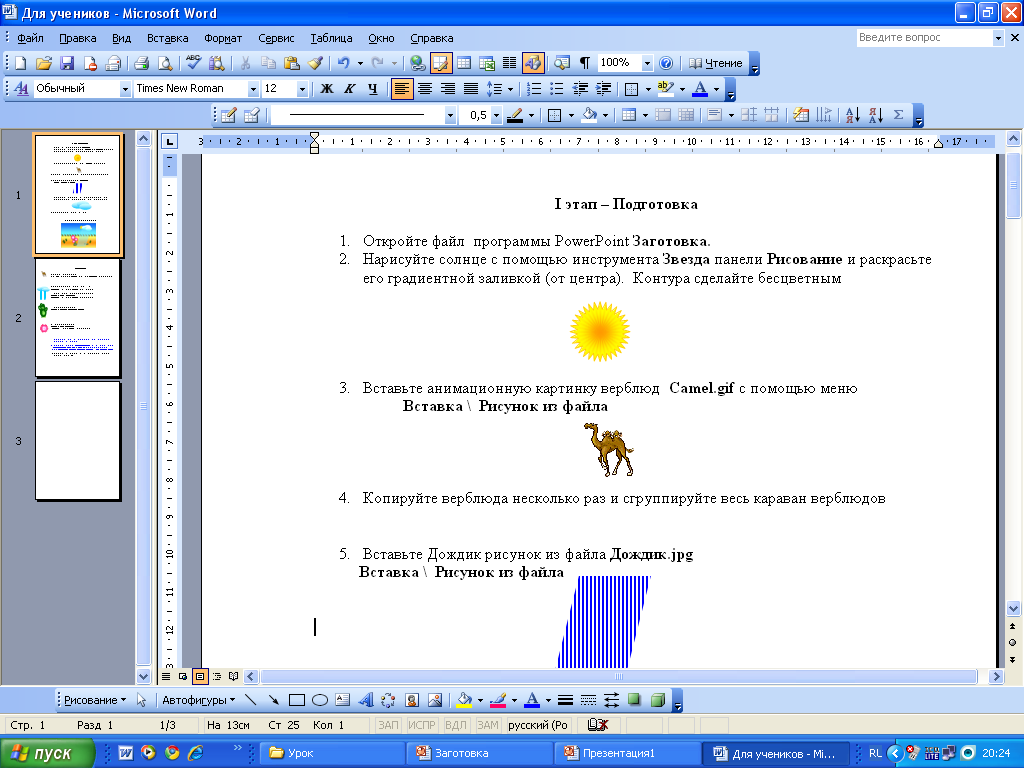 Вставьте анимационную картинку верблюд  Camel.gif с помощью меню       Вставка \  Рисунок из файла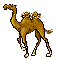 Копируйте верблюда несколько раз, удерживая клавишу CTRL. Выделите всех верблюдов и сгруппируйте.     Свойства →Группировка →ГруппироватьВставьте Дождик рисунок из файла Дождик.jpg           Вставка \  Рисунок из файлаНарисуйте облако с помощью двух или трёх овалов.        Сгруппируйте объекты и раскрасьте градиентной заливкой по образцу. (Способы заливки→ два цвета) Контур сделайте бесцветным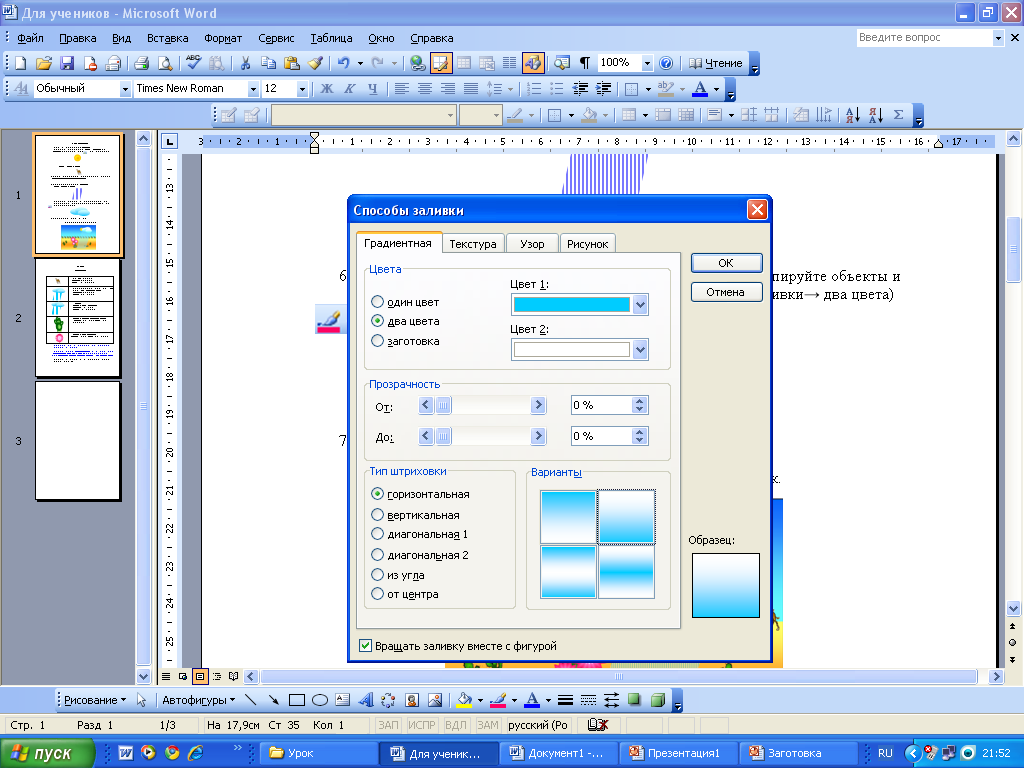 Сгруппируйте облако и дождик в один объект.Ваш рисунок может выглядеть примерно так (сравните с эталоном)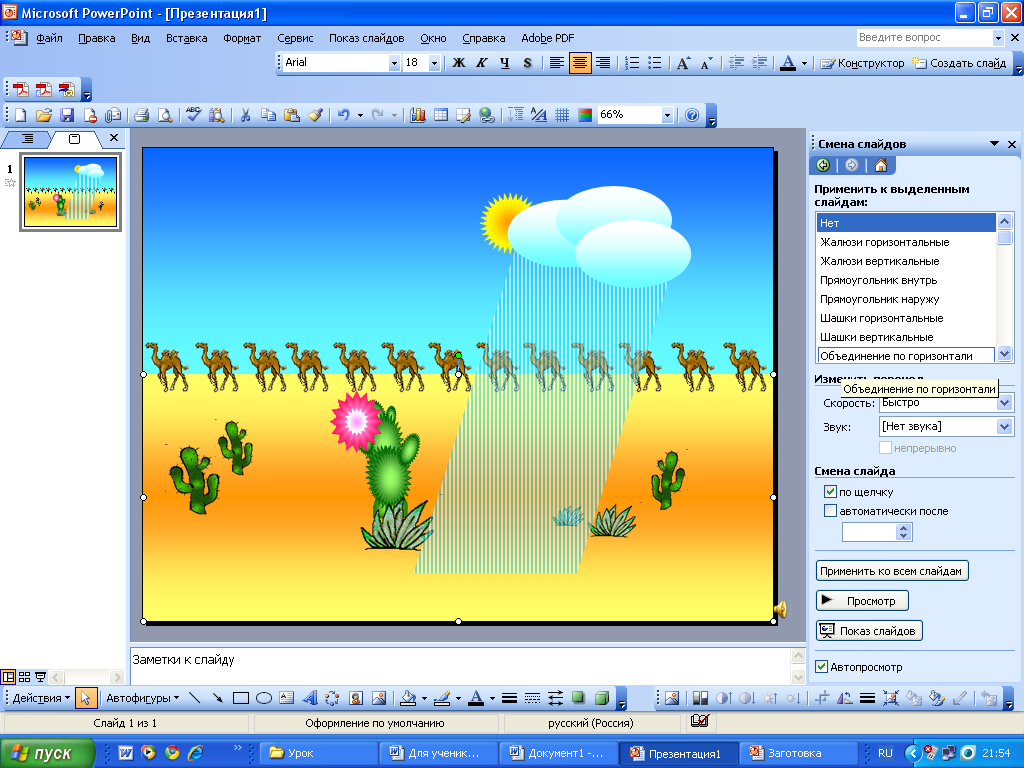 II этап - НАСТРОЙКА АНИМАЦИИПоказ слайдов → Настройка анимацииКопируйте цветок ещё два раза. Измените немного размеры цветков (объекты скопировались уже с анимацией)Протестируйте свою презентацию. Если надо исправьте ошибки. Демонстрация презентации - клавиша F5Индивидуальный оценочный лист участника профпробыПрофессиональная проба «Мастер по обработке цифровой информации»Дата______________________Ф.И.О. участника________________________________________________Критерии оценки экзаменуемогоЭксперт                      _________________                               _____________________________                            (подпись)                                                  (расшифровка подписи)ПРОТОКОЛ ИТОГОВОЙ АТТЕСТАЦИИПрофессиональная проба «Мастер по обработке цифровой информации»Дата______________________Председатель экзаменационной комиссии ____________________Эксперты   ___________________               ____________________                    ___________________               ____________________Протокол инструктажапо охране труда и технике безопасности на рабочем местеПрофессиональная проба «Мастер по обработке цифровой информации»Дата ____________________Приложение 2Приложение 3АНКЕТАучащегося  _____ класса  ____     ____________ школы _______________________________________________________________________Фамилия, имя Имеются ли у тебя персональный компьютер? __________С какого возраста ты самостоятельно работаешь в ПК? _________Как ты используешь ПК (игры, выполнение домашних заданий, общение)? ____________Умеешь ли ты создавать игры? ________________Хотелось бы тебе самостоятельно создавать и настраивать игры? _______________Приложение 4Государственное бюджетное профессиональное образовательное учреждение Иркутской области «Ангарский техникум рекламы и промышленных технологий»АТТЕСТАЦИОННЫЙ ЛИСТ результатов изучения профессиональной пробыОбучающегося                                                                  ___________________________________                                                                                                                          (ФИО)Зам. директора по УПР	________________		  _________________________                                                                                     (подпись)                                                              (расшифровка подписи)Программа профессиональной пробыМастер по обработке цифровой информацииОрганизация разработчикГосударственное бюджетное профессиональное образовательное учреждение Иркутской области «Ангарский техникум рекламы и промышленных технологий»Адрес образовательной организацииИркутская область, г. Ангарск, микрорайон 13, дом 21Разработчик программыГерман Ольга Андреевна, мастер производственного обучения ГБПОУ «АТРиПТ», 8-924-62-90-972АннотацияПрограмма профессиональной пробы рассчитана на 24 часа для учащихся 8-9-х классов общеобразовательных учреждений города Ангарска. Основным направлением программы является формирование у учащихся целостного представления о сфере профессиональной деятельности Мастера по обработке цифровой информации. В ходе профессиональной пробы учащимся предоставляется возможность познакомиться со специализированным программным обеспечением, периферийными устройствами персонального компьютера. Участие в профессиональной пробе способствует проявлению активности личности в профессиональном самоопределении и поможет в дальнейшем достичь значительных успехов в практической деятельности. Требования, предъявляемые профессией к человеку Личностные качества: аккуратность, внимательность, ответственность, терпеливость, усидчивость. Профессионально важные качества: высокая исполнительность, аналитические способности, хорошая оперативная память, высокий уровень развития концентрации, распределения и переключения внимания, коммуникабельность, склонность к монотонной работе, высокий уровень развития технических способностей.Медицинские противопоказанияЗаболевания нервной системы, органов зрения, иммунной системы, психические расстройства, расстройства внимания.Содержание и условия трудаМожет работать самостоятельно, в коллективе, состоящем из нескольких специалистов. Работник проводит весь день в помещении, преимущественно сидя, может выполнять работу на дому. Данный способ работы широко применяется при трудоустройстве лиц с ограниченными возможностями здоровья. В работе использует персональный компьютер с возможностью выхода в Интернет. Рабочее место должно быть хорошо освещено; должна быть обеспечена возможность регулярного проветривания.Возможности и перспективы карьерного ростаКарьерный рост связан с получением высшего профессионального образования либо в сфере IT-технологий, либо по профилю предприятия. Профессиональный рост может быть связан с управленческой карьерой. В таком случае рекомендуется получение дополнительного образования в управленческой сфере, например, по специальности «Менеджер».КурсыОбучение по междисциплинарному курсуУчебная практикаИтоговая аттестацияВсего12345I418224Всего418224План учебного процесса профессиональной пробы "Мастер по цифровой обработке                                                                                                                                                                                                                                                           информации"План учебного процесса профессиональной пробы "Мастер по цифровой обработке                                                                                                                                                                                                                                                           информации"План учебного процесса профессиональной пробы "Мастер по цифровой обработке                                                                                                                                                                                                                                                           информации"План учебного процесса профессиональной пробы "Мастер по цифровой обработке                                                                                                                                                                                                                                                           информации"План учебного процесса профессиональной пробы "Мастер по цифровой обработке                                                                                                                                                                                                                                                           информации"План учебного процесса профессиональной пробы "Мастер по цифровой обработке                                                                                                                                                                                                                                                           информации"План учебного процесса профессиональной пробы "Мастер по цифровой обработке                                                                                                                                                                                                                                                           информации"План учебного процесса профессиональной пробы "Мастер по цифровой обработке                                                                                                                                                                                                                                                           информации"ИндексНаименование циклов, профессиональных модулей, МДК, практикФорма аттестацииВсего занятий (часов)Распределение обязательной аудиторной нагрузки (по неделям)Распределение обязательной аудиторной нагрузки (по неделям)Распределение обязательной аудиторной нагрузки (по неделям)Распределение обязательной аудиторной нагрузки (по неделям)ИндексНаименование циклов, профессиональных модулей, МДК, практикФорма аттестацииВсего занятий (часов)Распределение обязательной аудиторной нагрузки (по неделям)Распределение обязательной аудиторной нагрузки (по неделям)Распределение обязательной аудиторной нагрузки (по неделям)Распределение обязательной аудиторной нагрузки (по неделям)ИндексНаименование циклов, профессиональных модулей, МДК, практикФорма аттестацииВсего занятий (часов)Распределение обязательной аудиторной нагрузки (по неделям)Распределение обязательной аудиторной нагрузки (по неделям)Распределение обязательной аудиторной нагрузки (по неделям)Распределение обязательной аудиторной нагрузки (по неделям)ИндексНаименование циклов, профессиональных модулей, МДК, практикФорма аттестацииВсего занятий (часов)4              нед.3            нед.2 нед.1            нед.ИндексНаименование циклов, профессиональных модулей, МДК, практикФорма аттестацииВсего занятий (часов)4              нед.3            нед.2 нед.1            нед.1234567П.00Профессиональный циклПМ01Ввод и обработка цифровой информацииМДК 01.01Технология создания и обработки цифровой мультимедийной информации44УП.0118468Итоговая аттестацияКэ22Всего часов248682КурсИндексНаименование циклов, разделов, дисциплин, профессиональных модулей, МДК, практикНаименование циклов, разделов, дисциплин, профессиональных модулей, МДК, практикВиды учебной нагрузкиОктябрьОктябрьОктябрьОктябрьНоябрьНоябрьНоябрьНоябрьДекабрьДекабрьДекабрьДекабрьВсего КурсИндексНаименование циклов, разделов, дисциплин, профессиональных модулей, МДК, практикНаименование циклов, разделов, дисциплин, профессиональных модулей, МДК, практикВиды учебной нагрузкиОктябрьОктябрьОктябрьОктябрьНоябрьНоябрьНоябрьНоябрьДекабрьДекабрьДекабрьДекабрьчасовКурсИндексНаименование циклов, разделов, дисциплин, профессиональных модулей, МДК, практикНаименование циклов, разделов, дисциплин, профессиональных модулей, МДК, практикВиды учебной нагрузки123456789101112П.00Профессиональный циклПрофессиональный циклПМ01Ввод и обработка цифровой информацииВвод и обработка цифровой информацииМДК 01.01Технология создания и обработки цифровой мультимедийной информацииТехнология создания и обработки цифровой мультимедийной информации11114УП.0111112224418Итоговая аттестацияИтоговая аттестацияИтоговая аттестацияИтоговая аттестация 22Всего часов в неделюВсего часов в неделюВсего часов в неделюВсего часов в неделю222222244224Наименование разделов профессионального модуля (ПМ) и междисциплинарных курсов (МДК)Наименование тем и содержание учебного материалаНаименование тем и содержание учебного материалаОбъём часов1223ПМ.01 ВВОД И ОБРАБОТКА ЦИФРОВОЙ ИНФОРМАЦИИПМ.01 ВВОД И ОБРАБОТКА ЦИФРОВОЙ ИНФОРМАЦИИПМ.01 ВВОД И ОБРАБОТКА ЦИФРОВОЙ ИНФОРМАЦИИПМ.01 ВВОД И ОБРАБОТКА ЦИФРОВОЙ ИНФОРМАЦИИМДК 01.01 Технология создания и обработки цифровой мультимедийной информацииМДК 01.01 Технология создания и обработки цифровой мультимедийной информацииМДК 01.01 Технология создания и обработки цифровой мультимедийной информации22Раздел 1. Создание цифровой мультимедийной информацииСодержание учебного материалаСодержание учебного материала2Раздел 1. Создание цифровой мультимедийной информации1Освоение интерфейса программы MSPowerPoint. Элементы рабочего окна программыРаздел 1. Создание цифровой мультимедийной информации2Размещение на слайде различных объектов. Размещение текста, рисунков, символов и других объектовРаздел 2.Обработка цифровой мультимедийной информацииСодержание учебного материалаСодержание учебного материала2Раздел 2.Обработка цифровой мультимедийной информации3Применение анимации в MSPowerPoint. Применение различных анимационных эффектовРаздел 2.Обработка цифровой мультимедийной информации4Создание управляющих кнопок. Использование кнопок для навигации по презентации «Сохранение и подготовка презентации к демонстрации». Форматы сохранения презентаций. Настройка параметров демонстрации презентацииПрактические занятияВиды работ Создание слайда, размещение информации на слайде Дизайн, Стили фона, Формат фона.	Вставка в слайд рисунков и анимацииНастройка анимации. Добавление эффектов. Пути перемещения. КриваяСоздание движущихся изображений Настройка анимации объектов слайда Вставка звуковой и видео информации в слайд презентации. Озвучивание слайдов Настройка демонстрации Устранение дефектов при показе презентации Практические занятияВиды работ Создание слайда, размещение информации на слайде Дизайн, Стили фона, Формат фона.	Вставка в слайд рисунков и анимацииНастройка анимации. Добавление эффектов. Пути перемещения. КриваяСоздание движущихся изображений Настройка анимации объектов слайда Вставка звуковой и видео информации в слайд презентации. Озвучивание слайдов Настройка демонстрации Устранение дефектов при показе презентации Практические занятияВиды работ Создание слайда, размещение информации на слайде Дизайн, Стили фона, Формат фона.	Вставка в слайд рисунков и анимацииНастройка анимации. Добавление эффектов. Пути перемещения. КриваяСоздание движущихся изображений Настройка анимации объектов слайда Вставка звуковой и видео информации в слайд презентации. Озвучивание слайдов Настройка демонстрации Устранение дефектов при показе презентации 18Квалификационный экзаменКвалификационный экзаменКвалификационный экзамен2Всего:Всего:241.Настроим анимацию для дождика с облаком  Показ слайдов → Настройка анимацииВыделите облако с дождиком. Настроить вход.Добавьте эффект → Вход – Выползание Направление →Слева Скорость – очень медленно. Начало – после предыдущего2. Настроим анимацию для дождика с облаком   на ВыходДобавить эффект→Выход – Выцветание Скорость – очень медленно, Начало - после предыдущего3. Настройте анимацию кактусаДобавить эффект→ Выделение – Изменение размера  Скорость – очень медленно, Начало - после предыдущего4.  Настройте анимацию цветка.Добавить эффект→ Вход – Увеличение Скорость –  медленно, Начало - после предыдущегоКритерии Критерии Максимальное допустимое кол- во балловОценка экспертаОрганизация рабочего местаОрганизация рабочего местаОрганизация рабочего местаОрганизация рабочего местамаксимальное количество балловмаксимальное количество баллов15- организация рабочего места- организация рабочего места5- настройка оборудования- настройка оборудования5- соблюдение техники безопасности- соблюдение техники безопасности5    Подготовительные работы    Подготовительные работы    Подготовительные работы    Подготовительные работымаксимальное количество балловмаксимальное количество баллов35- выполнение рисунка Солнце- выполнение рисунка Солнце5- вставка анимационной картинки Верблюд- вставка анимационной картинки Верблюд5- копирование анимационной картинки- копирование анимационной картинки5- вставка рисунка Дождик- вставка рисунка Дождик5- выполнение рисунка Облака- выполнение рисунка Облака5- группирование рисунков в один объект- группирование рисунков в один объект10Настройка анимацииНастройка анимацииНастройка анимацииНастройка анимациимаксимальное количество балловмаксимальное количество баллов35- выполнение настройки анимации Дождика с Облаком- выполнение настройки анимации Дождика с Облаком15- выполнение настройки анимации Кактуса- выполнение настройки анимации Кактуса10- выполнение настройки анимации Цветка- выполнение настройки анимации Цветка10Показ анимации Показ анимации Показ анимации Показ анимации максимальное количество балловмаксимальное количество баллов15- выполнение показа анимации- выполнение показа анимации15Итого балловИтого балловИтого балловОценка Оценка Оценка Шкала приведения бальных оценок в традиционную систему оценокШкала приведения бальных оценок в традиционную систему оценокШкала приведения бальных оценок в традиционную систему оценокШкала приведения бальных оценок в традиционную систему оценокКоличество балловОценка Оценка Оценка Менее 60неудовлетворительнонеудовлетворительнонеудовлетворительно61-75удовлетворительноудовлетворительноудовлетворительно75-90хорошохорошохорошо91-100отличноотличноотлично№п/пФамилия, имя и отчествоучастникаКол-во балловИтоговая оценка Заключение экзаменационной комиссии о выдаче документа12345Итого ОтличноХорошоУдовлетворительноНеудовлетворительно№пФ.И.О.участникаФ.И.О. инструктирующегоПодпись инструктирующегоПодпись инструктируемого12345678Государственное бюджетное профессиональное образовательное учреждение «Ангарский техникум рекламы и промышленных технологий»За период прохождения профессиональной пробы освоил профессиональные модули:СЕРТИФИКАТВыдан ________________________________________________________, о том, что он(а) действительно освоил программу профессиональной пробы по профессии «Мастер по обработке цифровой информации»МП                 Председатель аттестационной комиссии _____________                       Директор ГБПОУ «АТРиПТ» __________________№ п/пПеречень практических занятийДата сдачиРезультат сдачи (выполнил/не выполнил)ФИО преподавателяРоспись 1Создание слайда, размещение информации на слайде 2Дизайн, Стили фона, Формат фона.3Вставка в слайд рисунков и анимации4Настройка анимации. 5Добавление эффектов. Пути перемещения. Кривая.6Создание движущихся изображений 7Настройка анимации объектов слайда 8Вставка звуковой и видео информации в слад презентации. 9Озвучивание слайдов 10Настройка демонстрации 11Устранение дефектов при показе презентации